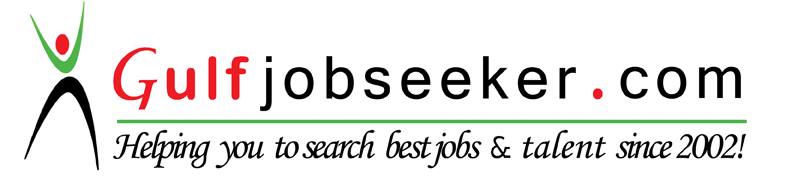 Contact HR Consultant for CV No: 339296E-mail: response@gulfjobseekers.comWebsite: http://www.gulfjobseeker.com/employer/cvdatabasepaid.phpObjective:To be a part of an established company where my knowledge, experience and skills can be effectively utilized and provides me the opportunity to grow for the benefit of both parties.	Professional experience:Philippines Embassy                          Philippine Overseas Labor Office   Administrative AssistantAbu Dhabi U.A.EOctober 2015- December 2016Receive and process verified contract of Filipino workers.Collection of paymentDeal all the inquiries of OFW about Contract VerificationResponsible to encode correct information of Overseas Filipino workers who verified their contract.Prepare and submit monthly reports to immediate SupervisorPhilippines Embassy                     Commission on Elections  Overseas Voters Registration EncoderAbu Dhabi U.A.EJuly 2014 – September 2015Deal all the inquiries and assist Filipino workers about the Voting Registration.Responsible to encode the correct information of all voter registrants.Submit the weekly and monthly reports of Overseas Voters Registration to the Consul.Philippines Embassy                          Philippine Overseas Labor Office   Administrative AssistantAbu Dhabi U.A.E                   December 2013 – May 2014   Deal all the inquiries and assist Filipino workers about the requirements in applying Overseas Employment Contract or OEC.Encode in the system the name, passport number, occupation and name of the employer of the Filipino workers in the Overseas Employment Contract.Responsible to encode the correct information of all Filipino workers who apply for OEC.Report to the Labor Attach about the volume of the Filipino workers applying for Overseas Employment Contract.Al Shaya (Starbucks) Barista Abu Dhabi,UAE                         September 2011 – January 2013Pleasantly greeted each customer with genuine enthusiasm and a smileProviding quality beverages and food products by carefully adhering to recipe and presentation standards.Making and mixing different varieties of coffee such as latte, espresso, brewed and other coffee mixesRecommend additional products to customers through ongoing interactionsPlacing and preparing food and beverage orders then serve it to customers efficientlyAccurately processes transactions through the POS and counts back change to customersMaintains continuous communication with other staff functions (i.e. bar, register etc.) during peak business timesTraders Hotel LagunaReceptionistPhilippinesDecember 2008-March 2010Deliver excellent customer service, at all timesAssist in keeping the hotel reception area clean and tidyDeal with all enquiries in a professional and courteous manner, in person, on the phone or via e-mail.Keep up to date with current promotions and hotel pricing, to provide information to guest, on request while maximizing bedroom sales opportunities.Carry out instructions given by the management team and head office.Hitachi PhilippinesAdministrator/TrainerPhilippinesSeptember 2006- July 2008Responsible for organizing, typing, distribution and maintenance of correspondence, reports, minutes and records related to department.Responsible for developing training materials relevant to our product.Conduct internal training sessions on HDD products and technical support for newly hired staff Collaborating with Customer Service and Sales to stay abreast of product functionality and features, and ensure training materials reflect the sameTraining/Seminar Attended:Completed Trainer's Training Seminar at Hitachi PhilippinesEducation:New Era UniversityDiliman, Quezon City PhilippinesBachelor of ScienceForeign Service2001-2005Sta. Catalina National High SchoolPhilippinesSecondary1997-2001Skills:Ability and willingness to learn more while working on the job.Dedicated with strong interpersonal skills.Knowledge on any Microsoft Office Application.Extensive usage of Internet and E-mailing.Personal Information:Date of Birth: 18 April 1984Nationality: FilipinoCivil Status: MarriedVisa Status: Husband Visa (Transferable)Languages: English and Tagalog